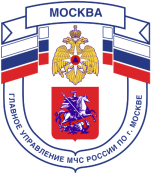 Главное управление МЧС России по г. МосквеУправление по Троицкому и Новомосковскому АО1 региональный отдел надзорной деятельности и профилактической работы108814, г. Москва, поселение Сосенское, поселок Газопровод, д. 15, телефон: 8(495)817-60-74,	E-mail: tinao1@gpn.moscow	ВНИМАНИЕ, САДОВОДЫ !!!!С наступлением осенне-зимнего пожароопасного периода, в целях обеспечения пожарной безопасности необходимо соблюдать правила противопожарного режима:Требования к территории:Собственниками индивидуальных жилых домов, в том числе жилых помещений в домах блокированной застройки, расположенных на территориях сельских поселений, садоводческих, огороднических и дачных некоммерческих объединений граждан, к началу осенне-зимнего пожароопасного периода обеспечивается наличие на земельных участках, где расположены указанные жилые дома, емкости (бочки) с водой или огнетушители.Запрещается на территориях, прилегающих к объектам, в том числе к жилым домам, а также к объектам садоводческих, огороднических и дачных некоммерческих объединений граждан, оставлять емкости с легковоспламеняющимися и горючими жидкостями, горючими газами.Запрещается на территориях поселений и городских округов, на объектах садоводческих, огороднических и дачных некоммерческих объединений граждан устраивать свалки горючих отходов.Запрещается использовать противопожарные расстояния между зданиями, сооружениями и строениями для складирования материалов, оборудования и тары, для стоянки транспорта и строительства (установки) зданий и сооружений, для разведения костров и сжигания отходов и тары.Руководитель организации (собственник) обеспечивает своевременную очистку объектов от горючих отходов, мусора, тары, опавших листьев и сухой травы.Не допускается сжигать отходы и тару в местах, находящихся на расстоянии менее 50 метров от объектов.Запрещается использовать территории противопожарных расстояний от объектов и сооружений различного назначения до лесничеств (лесопарков), мест разработки или открытого залегания торфа под строительство различных сооружений и подсобных строений, а также для складирования горючих материалов, мусора, отходов древесных, строительных и других горючих материалов.Требования к печному отоплению:Перед началом отопительного сезона руководитель организации (собственник) обязан осуществить проверки и ремонт печей, котельных, теплогенераторных, калориферных установок и каминов, а также других отопительных приборов и систем.Запрещается эксплуатировать печи и другие отопительные приборы без противопожарных разделок (отступок) от горючих конструкций, предтопочных листов, изготовленных из негорючего материала размером не менее 0,5 x 0,7 метра (на деревянном или другом полу из горючих материалов), а также при наличии прогаров и повреждений в разделках (отступках) и предтопочных листах.Руководитель организации перед началом отопительного сезона, а также в течение отопительного сезона обеспечивает проведение очистки дымоходов и печей (отопительных приборов) от сажи не реже:- 1 раза в 3 месяца - для отопительных печей;- 1 раза в 2 месяца - для печей и очагов непрерывного действия;- 1 раза в 1 месяц - для кухонных плит и других печей непрерывной (долговременной) топки.При эксплуатации печного отопления запрещается:а) оставлять без присмотра печи, которые топятся, а также поручать надзор за ними детям;б) располагать топливо, другие горючие вещества и материалы на предтопочном листе;в) применять для розжига печей бензин, керосин, дизельное топливо и другие легковоспламеняющиеся и горючие жидкости;г) топить углем, коксом и газом печи, не предназначенные для этих видов топлива;д) производить топку печей во время проведения в помещениях собраний и других массовых мероприятий;е) использовать вентиляционные и газовые каналы в качестве дымоходов;ж) перекаливать печи.Зола и шлак, выгребаемые из топок, должны быть залиты водой и удалены в специально отведенное для них место.Товары, стеллажи, витрины, прилавки, шкафы и другое оборудование располагаются на расстоянии не менее 0,7 метра от печей, а от топочных отверстий - не менее 1,25 метра.При эксплуатации металлических печей оборудование должно располагаться на расстоянии, указанном в инструкции предприятия-изготовителя металлических печей, но не менее чем 2 метра от металлической печи.Руководитель организации (собственник) обеспечивает побелку дымовых труб и стен, в которых проходят дымовые каналы.Требования к электрооборудованию:Запрещается прокладка и эксплуатация воздушных линий электропередачи (в том числе временных и проложенных кабелем) над горючими кровлями, навесами, а также открытыми складами (штабелями, скирдами и др.) горючих веществ, материалов и изделий.Запрещается:а) эксплуатировать электропровода и кабели с видимыми нарушениями изоляции;б) пользоваться розетками, рубильниками, другими электроустановочными изделиями с повреждениями;в) обертывать электролампы и светильники бумагой, тканью и другими горючими материалами, а также эксплуатировать светильники со снятыми колпаками (рассеивателями), предусмотренными конструкцией светильника;г) пользоваться электроутюгами, электроплитками, электрочайниками и другими электронагревательными приборами, не имеющими устройств тепловой защиты, а также при отсутствии или неисправности терморегуляторов, предусмотренных конструкцией;д) применять нестандартные (самодельные) электронагревательные приборы;е) оставлять без присмотра включенными в электрическую сеть электронагревательные приборы, а также другие бытовые электроприборы, в том числе находящиеся в режиме ожидания, за исключением электроприборов, которые могут и (или) должны находиться в круглосуточном режиме работы в соответствии с инструкцией завода-изготовителя;ж) размещать (складировать) в электрощитовых (у электрощитов), у электродвигателей и пусковой аппаратуры горючие (в том числе легковоспламеняющиеся) вещества и материалы;з) при проведении аварийных и других строительно-монтажных и реставрационных работ использовать временную электропроводку, включая удлинители, сетевые фильтры, не предназначенные по своим характеристикам для питания применяемых электроприборов.Требования к газовому оборудованию:Запрещается хранение баллонов с горючими газами в индивидуальных жилых домах, квартирах и жилых комнатах, а также на кухнях, путях эвакуации, лестничных клетках, в цокольных этажах, в подвальных и чердачных помещениях, на балконах и лоджиях.Газовые баллоны для бытовых газовых приборов (в том числе кухонных плит, водогрейных котлов, газовых колонок), за исключением 1 баллона объемом не более 5 литров, подключенного к газовой плите заводского изготовления, располагаются вне зданий в пристройках (шкафах или под кожухами, закрывающими верхнюю часть баллонов и редуктор) из негорючих материалов у глухого простенка стены на расстоянии не менее 5 метров от входов в здание, цокольные и подвальные этажи.Пристройки и шкафы для газовых баллонов должны запираться на замок и иметь жалюзи для проветривания, а также предупреждающие надписи "Огнеопасно. Газ".При использовании бытовых газовых приборов запрещается:а) эксплуатация бытовых газовых приборов при утечке газа;б) присоединение деталей газовой арматуры с помощью искрообразующего инструмента;в) проверка герметичности соединений с помощью источников открытого пламени, в том числе спичек, зажигалок, свечей.Запрещается пользоваться неисправными газовыми приборами, а также устанавливать (размещать) мебель и другие горючие предметы и материалы на расстоянии менее 0,2 метра от бытовых газовых приборов по горизонтали и менее 0,7 метра - по вертикали (при нависании указанных предметов и материалов над бытовыми газовыми приборами).При обнаружении пожара или признаков горения в здании, помещении (задымление, запах гари, повышение температуры воздуха и др.) необходимо немедленно сообщить об этом по телефону 01 или 112 в пожарную охрану (при этом необходимо назвать адрес объекта, место возникновения пожара, сообщить свою фамилию), а также принять посильные меры по эвакуации людей и тушению пожара.Вызов пожарной охраны с сотового телефона производится по единому номеру 101.Телефон пожарной охраны – 01 и 101Единый телефон доверия ГУ МЧС России по г. Москве: +7(495) 637-22-22mchs.qov.ru – официальный интернет сайт МЧС России